INDICAÇÃO Nº 4383/2018Indica ao Poder Executivo Municipal operação ‘tapa-buracos” na Rua Antônio Furlan, esquina com a Rua  José Furlan, no bairro Residencial Furlan.Excelentíssimo Senhor Prefeito Municipal, Nos termos do Art. 108 do Regimento Interno desta Casa de Leis, dirijo-me a Vossa Excelência para sugerir que, por intermédio do Setor competente, seja executada operação “tapa-buracos” na Rua Antônio Furlan, esquina com a Rua José Furlan, no bairro Residencial Furlan, neste município. Justificativa:Conforme visita realizada “in loco”, esta vereadora pôde constatar o estado de degradação da malha asfáltica da referida via pública, fato este que prejudica as condições de tráfego no local, bem como o surgimento de avarias nos veículos automotores que por esta via diariamente trafegam. E está precisando urgente de atenção. Plenário “Dr. Tancredo Neves”, em 06 de setembro de 2018. Germina Dottori- Vereadora PV -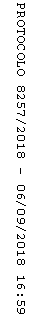 